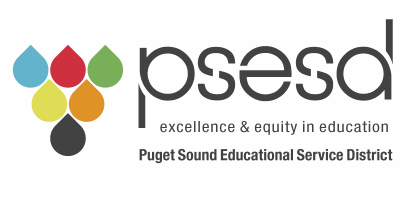 BRIEFING/MONITORING REPORT TO THE BOARDREPORT PURPOSE:Policy Language with Recommended RevisionsEXECUTIVE LIMITATION POLICY 2:  EMERGENCY SUPERINTENDENT SUCCESSIONTo protect the Board from sudden loss of Superintendent services, the Superintendent shall not permit there to be fewer than two other executives sufficiently familiar with the board and Superintendent issues to ensure effective operations of the organization in an emergency or for a short duration.  In addition, the Superintendent shall not permit there to be fewer than one individual who can assume full responsibilities and takeover with reasonable proficiency as an interim superintendent if needed.    DATE:January 18, 2023TO:BOARD OF DIRECTORS, PUGET SOUND EDUCATIONAL SERVICE DISTRICTFROM:JOHN WELCH, SUPERINTENDENTTOPIC:EXECUTIVE LIMITATION (EL) 2:  EMERGENCY SUPERINTENDENT SUCCESSIONPolicy Development/Review/Enhancement/ApprovalBoard Monitoring CEO Report Ends Policy and Sub-Ends Policy  Ends Executive Limitations Policy Executive Limitations Board-Management Delegation PolicyBoard Monitoring Board Report Governance Process Policy Board-Management Delegation PoliciesBoard Implementation of Policy Governance Process Policies Board-Management Delegation PoliciesIncidental Report Governance Process Policies  SuperintendentOwnership Linkage Report  Board ChairBACKGROUND: BACKGROUND:   Other:  Briefing Report POLICY TITLE:  EL2:  Emergency Superintendent SuccessionPOLICY NO: 2POLICY SECTION:  Policy Governance – Executive LimitationPOLICY SECTION:  Policy Governance – Executive LimitationDATES REVIEW: Adopted – February 2001Amended December 2005, November 2015, May 2019Last Monitored and Approved – February 2022DATES REVIEW: Adopted – February 2001Amended December 2005, November 2015, May 2019Last Monitored and Approved – February 2022BOARD POLICY REVIEW FREQUENCY:   Every YearBOARD POLICY REVIEW FREQUENCY:   Every YearBOARD MONITORING CEO FREQUENCY:  One Time a YearBOARD MONITORING CEO FREQUENCY:  One Time a YearBOARD CHAIR SIGNATURE:BOARD CHAIR SIGNATURE:RECOMMENED MOTIONThat the Executive Limitation Ends Policy 2: Emergency Superintendent Succession as revised be approved as in compliance and that the superintendent has used reasonable interpretation of this policy.     